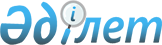 О внесении изменений в постановление Центральной избирательной комиссии Республики Казахстан от 8 июля 1999 года № 12/200 "Об утверждении Правил определения количества избираемых депутатов маслихатов в административно-территориальных единицах в соответствии с численностью населения"
					
			Утративший силу
			
			
		
					Постановление Центральной избирательной комиссии Республики Казахстан от 14 ноября 2011 года № 60/100. Зарегистрировано в Министерстве юстиции Республики Казахстан 21 ноября 2011 года № 7303. Утратило силу постановлением Центральной избирательной комиссии Республики Казахстан от 11 сентября 2020 года № 21/323.
      Сноска. Утратило силу постановлением Центральной избирательной комиссии РК от 11.09.2020 № 21/323 (вводится в действие со дня его первого официального опубликования).
      В соответствии со статьей 12 Конституционного закона Республики Казахстан "О выборах в Республике Казахстан" Центральная избирательная комиссия Республики Казахстан ПОСТАНОВЛЯЕТ:
      1. Внести в постановление Центральной избирательной комиссии Республики Казахстан от 8 июля 1999 года № 12/200 "Об утверждении Правил определения количества избираемых депутатов маслихатов в административно-территориальных единицах в соответствии с численностью населения" (зарегистрированное в Реестре государственной регистрации нормативных правовых актов за № 838) следующие изменения:
      преамбулу постановления изложить в новой редакции:
      "В соответствии с подпунктом 16) статьи 12 Конституционного закона Республики Казахстан "О выборах в Республике Казахстан", пунктом 3 статьи 5 Закона Республики Казахстан "О местном государственном управлении и самоуправлении в Республике Казахстан" Центральная избирательная комиссия Республики Казахстан постановляет:";
      в Правилах определения количества избираемых депутатов маслихатов в административно-территориальных единицах в соответствии с численностью населения, утвержденных указанным постановлением:
      абзац второй Правил изложить в новой редакции:
      "Число депутатов (верхний и нижний предел) определяется в соответствии с Законом Республики Казахстан "О местном государственном управлении и самоуправлении в Республике Казахстан" в пределах: в областной маслихат, маслихаты городов Астаны и Алматы - до 50; в городской маслихат - до 30; в районный маслихат - до 25.";
            строку, порядковый номер 19, приложения № 3, изложить в новой редакции:
            "Бурабайский-Акмолинская 81645 25 - 543 - 0,03 15".
      2. Направить настоящее постановление акиму Акмолинской области, Акмолинской областной избирательной комиссии.
      3. Настоящее постановление вводится в действие со дня его официального опубликования.
					© 2012. РГП на ПХВ «Институт законодательства и правовой информации Республики Казахстан» Министерства юстиции Республики Казахстан
				
Председатель
Центральной избирательной комиссии
К. Турганкулов
Республики Казахстан
Секретарь
Центральной избирательной комиссии
Б. Мельдешов
Республики Казахстан